МКДОУ «Детский сад № 1 п. Алексеевск» Конспект занятия по конструированию в подготовительной группе № 2«Грачи прилетели»(коллективная работа) в технике оригами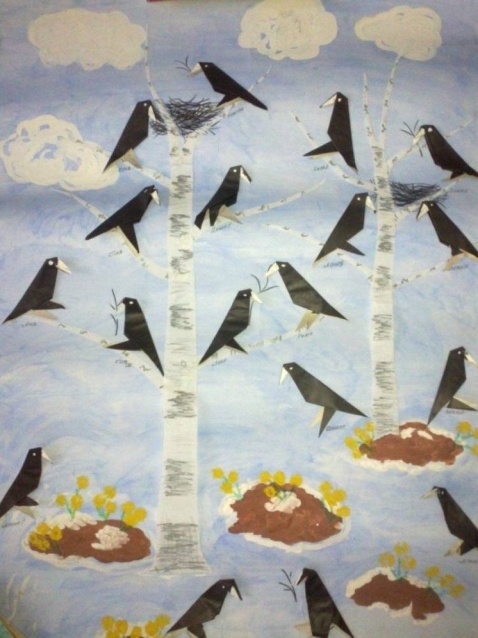                                                                                          Воспитатель:                                                                                          Попова О.ГАпрель 2024Цели: уметь создавать образ грача в технике  оригами.Задачи:  закреплять умение складывать квадрат в разных направлениях, учить детей загибать углы разной величины и делать складку;- расширить и закрепить представления детей о перелетных птицах: граче, скворце, ласточке, кукушке, соловье, утке; о частях тела и образе жизни птиц;- воспитывать у детей доброе отношение ко всему живому в природе.- приучать их заботиться о птицах;- развивать мелкую моторику пальцев, внимание, память;- развивать познавательный интерес, расширить кругозор, активизировать словарь ребенка.Словарная работа: перелетные птицы, забота, уход за птицами; оригами, грач, скворец, ласточка, кукушка, соловей, утка, скворечник, перелетные. Материалы и оборудование: предметные картинки с изображением перелетных  птиц, аудиозаписи с голосами и пением птиц, ворона Каркуша,   наглядное пособие «солнце», фланеграф, квадраты  черной бумаги для оригами    размером 20x20 см, клей, ножницы, цветная бумага.  Предварительная работа: наблюдение за птицами во время прогулки,  чтение стихов и рассказов, отгадывание загадок о птицах.Ход занятия:Организационный момент.Воспитатель: Ребята,  посмотрите солнышко наше спит!Давайте его разбудим потешкой:Встаньте рядышком друг с другом,Словно месяц, - полукругом.Солнце ясное, покажись,  (Руки вытянуты вперед.)Солнце красное, нарядись.Платье алое надень,       (Девочки берутся за юбку, мальчики – руки на пояс.) Подари нам красный день. (Хлопают в ладоши.)(Переворачиваем солнышко).-Солнышко проснулось. Тепло на улице стало. К нам пришла весна. Давайте займем свои места для занятия.Воспитатель: Ребята, назовите признаки весны.Дети: тает снег, люди надевают одежду по сезону, бегут ручьи; день становится длиннее, а ночь короче,  появится скоро первая трава, на деревьях  будут набухать почки и появляются первые листочки;  просыпаются насекомые; и т.п.2. Введение в тему.Звучит карканье вороны, в группу влетает Каркуша.Каркуша: Безобразие! Безобразие! Поналетели тут всякие, все гнёзда позанимали!Воспитатель: Каркуша, что случилось? Почему ты так кричишь?Каркуша: Прилетели перелётные птицы, на весь лес галдят, шумят, все гнёзда позанимали!Воспитатель: Так это же хорошо! С  приходом весны возвращаются наши пернатые друзья.  В лесу становится сразу веселей, и они помогают лесу. Ребята,  кого называют пернатыми друзьями? Почему?Дети: Пернатые, потому что тело птиц покрыто перьями. А друзья, потому что птицы поедают вредных насекомых, птицы поют песни и радуют ими нас (звучит запись на магнитофоне с голосами птиц: кукушки, соловья).  Воспитатель:  Кто сможет объяснить, почему птицы, которые к нам прилетают, называются перелётными? Дети: Потому, что они совершают перелеты – осенью улетают в теплые края, а весной снова возвращаются домой.Воспитатель:  Скажем все вместе: ПЕ-РЕ-ЛЕТ-НЫЕ. (спросить каждого ребенка)Каркуша:  Я загадаю вам загадки, вы попробуйте их отгадать. (На фланелеграф вывешиваются изображения птиц)Кто без нот и без свирели Лучше всех  выводит трели?Голосистее, нежней?Кто же это?...(Соловей.)Кто прилетает к нам с теплом,Путь, проделав длинный.Лепит домик под окномИз травы и глины  (Ласточка).Всех перелетных птиц черней,Чистит пашню от червей. (Грач).Есть на дереве дворец,Во дворце живет певецОн не лает, не кусает,Сад фруктовый охраняет. (Скворец).Эта птица никогдаДля птенцов не вьет гнезда. (Кукушка)Каркуша:  Что-то я засиделась, надо крылышки поразмять!ФизкультминуткаПодвижная игра «Вот летали птички».Воспитатель: Давайте немного отдохнем: превратимся в птичек и полетаем стайкой.Вылетайте, птички, на лужок,Быстро делайте кружок.( играют)Дети проходят на стульчики. Каркуша:   Мне сорока рассказала, что птицы бывают не только настоящие! Я вот теперь всё думаю, а какие же ещё бывают птицы?Дети:  Сделанные руками человека! Можно сделать птиц из пластилина, природного материала, из бросового материала, из бумаги по типу оригами, сконструировать из конструктора и т.д.Каркуша:   А что такое Оригами?Дети:  Оригами  это искусство бумажной пластики.Каркуша:   А! Я тоже так умею! (Каркуша берёт в крылья бумагу и мнёт её).Вот смотрите, получилось! ( Показывает комочек скомканной бумаги).Воспитатель: Разве это оригами? Прежде чем научиться делать поделки, надо научиться делать «базовые формы». Ребята тебе сейчас всё покажут и расскажут.Дети показывают и рассказывают, как надо делать базовую форму: «Треугольник», сгибать стороны к центру и т.д Воспитатель: Вот видишь, Каркуша, это целая наука!Каркуша:   Ух. Ты, как интересно! Только вот мне стало грустно, потому что у меня нет друзей! Что же мне делать?Дети: Не расстраивайся, мы тебе поможем!Воспитатель: Каркуша, ребята помогут сделать тебе пернатых друзей. Мы сегодня сделаем для тебя   по типу оригами  «Стайку грачей». (Показ видео).А теперь давайте вспомним правила работы с ножницами.Дети: Передавая друг другу ножницы, или при несении ножниц на своё место, надо держать их за железное основание, колечками вверх;нельзя держать ножницы открытыми ни при работе, ни на столе; нельзя во время работы с ножницами крутиться.Воспитатель: Молодцы, ребята!А теперь подготовим свои пальчики к работе.   Пальчиковая гимнастика «Скворечник». Мы построили скворечник       (кулачок-ладошка)Для весёлого скворца                Мы повесили скворечник          (Ритмично сжимают и разжимают кулачки)Возле самого крыльца.Всё семейство вчетвером           (Хлопают в ладоши)Проживает в доме том.Мать, отец и скворушки            (Загибают пальцы.)Чёрненькие пёрышки.               (Машут «крылышками»)Практическая работа.Под спокойную музыку, по видео дети самостоятельно приступают к работе, аккуратно складывая лист квадратной бумаги в нужном направлении. ( Воспитатель помогает по необходимости).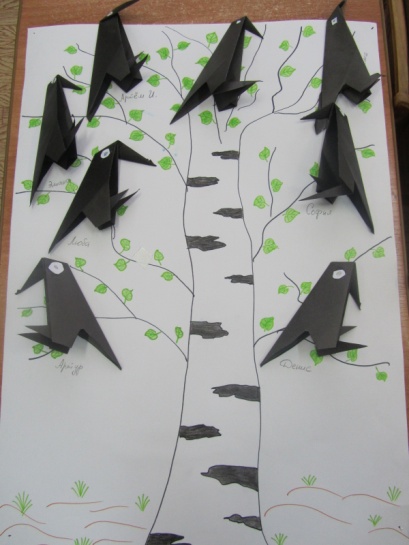 Итог занятияВоспитатель: Какие замечательные птицы у вас получились. Чтобы ваши птички ожили,  приклеим им глазки и дорисуем зрачки.Готовые работы дети приклеивают на приготовленный ватман, на котором изображено дерево.Воспитатель: Ребята, посмотрите на своих грачей. Какие они красивые! А вам нравятся ваши работы? Какой грач вам больше всего понравился? Расскажи, чем тебе понравилась работа (ответы 2-3 детей).Каркуша: Вы настоящие волшебники! Полюбуйтесь на своих птичек.  Спасибо вам ребята, теперь и у меня есть друзья!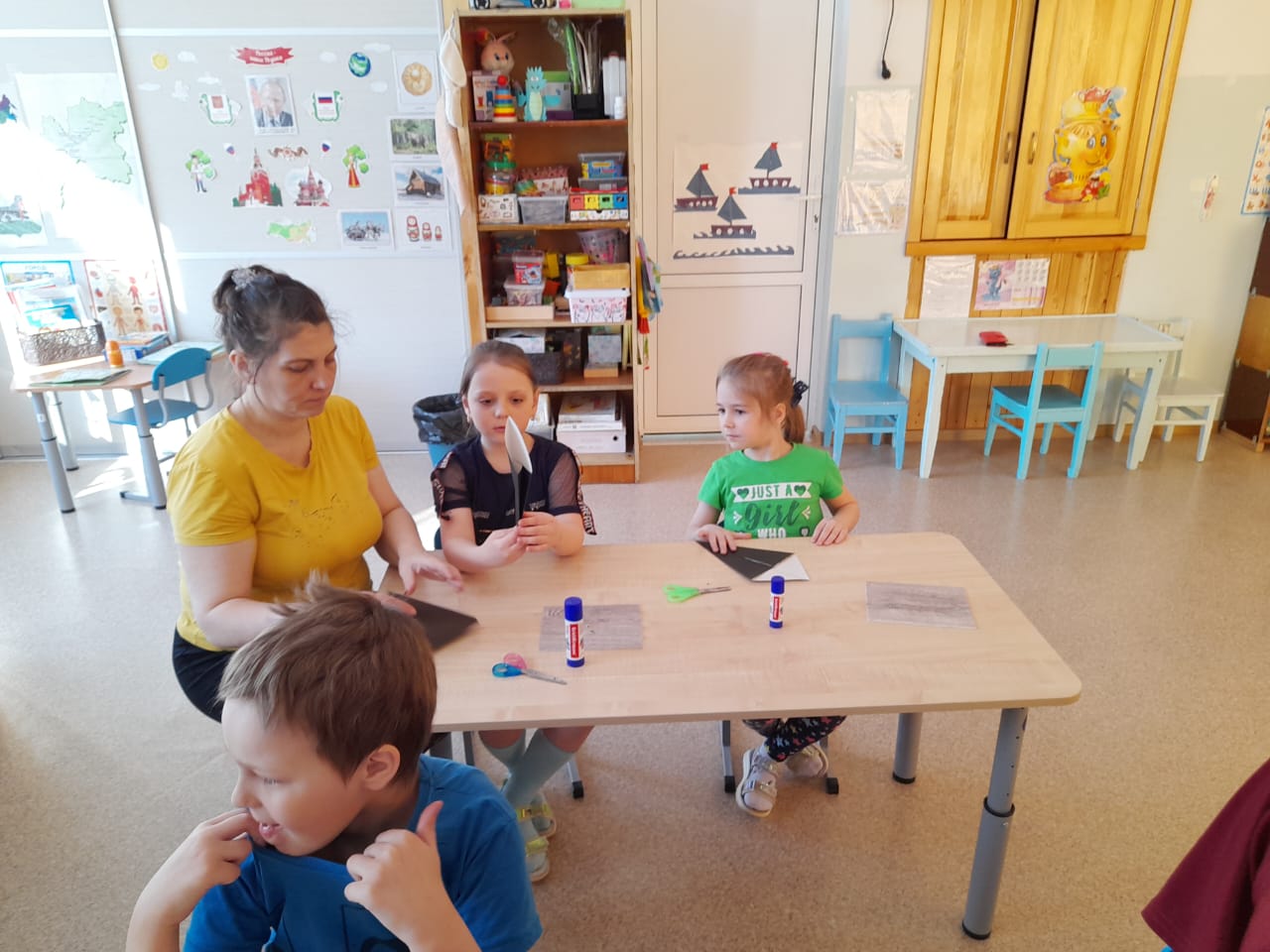 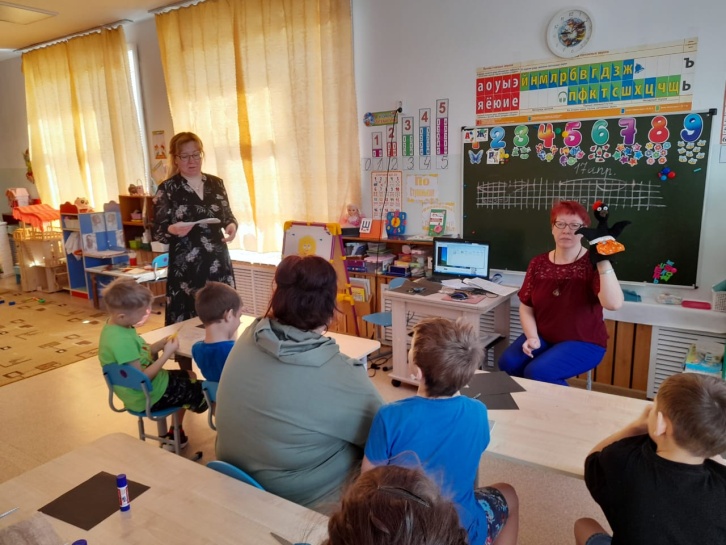 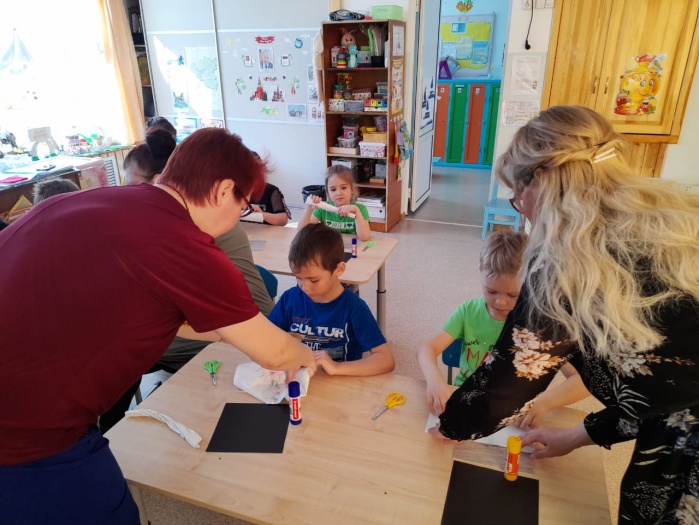 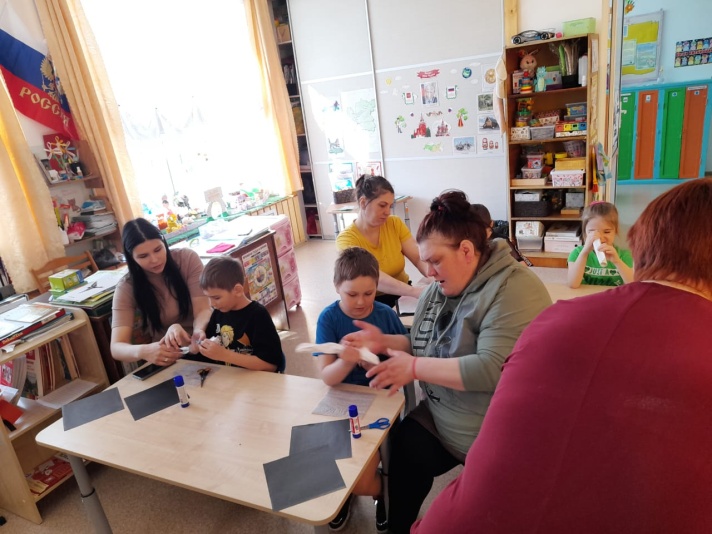 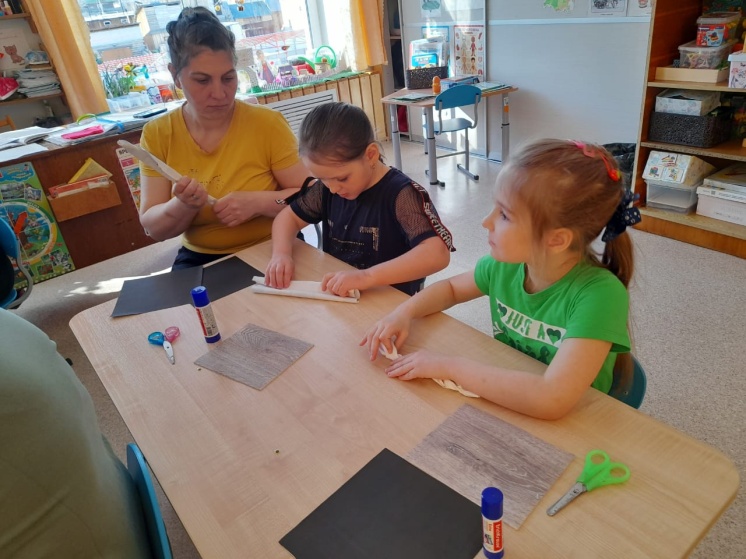 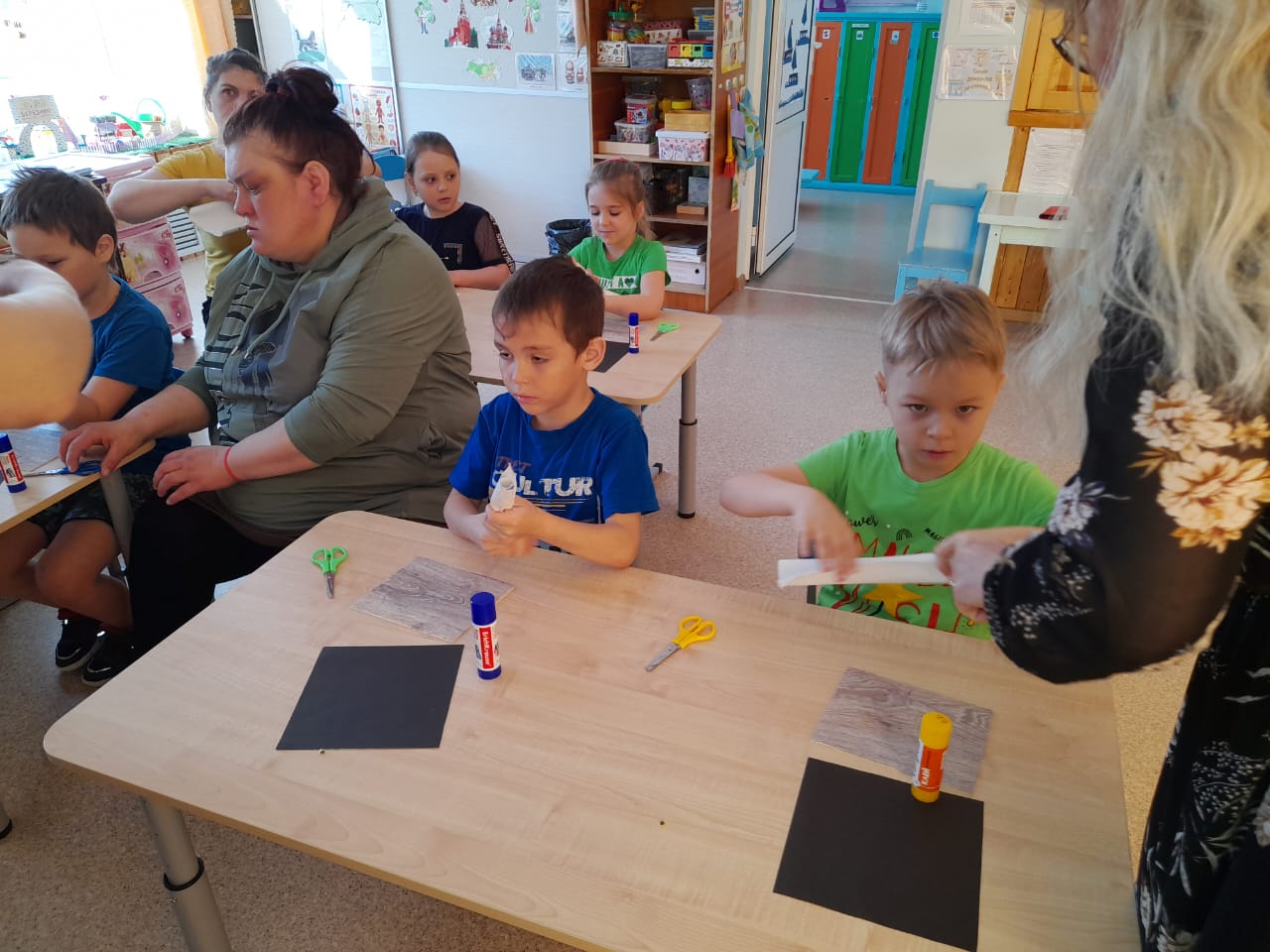 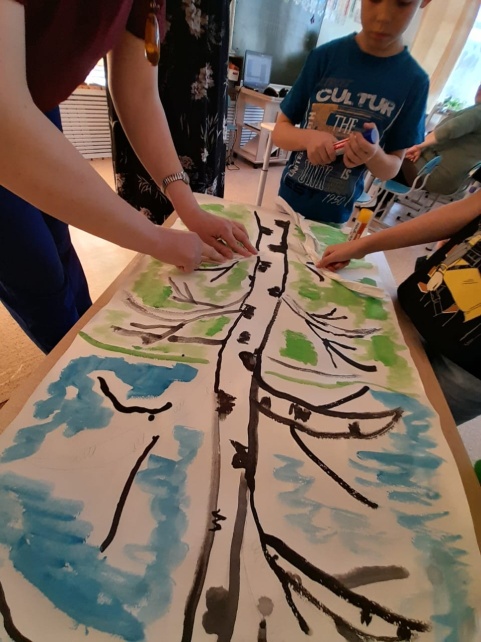 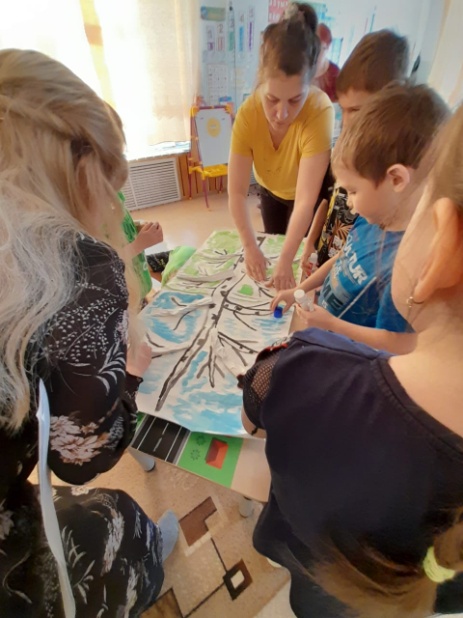 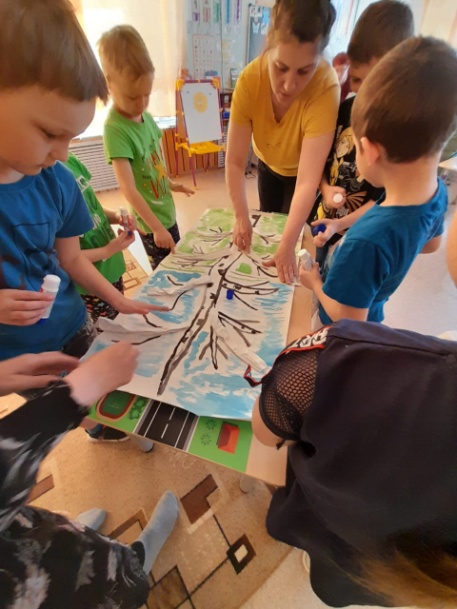 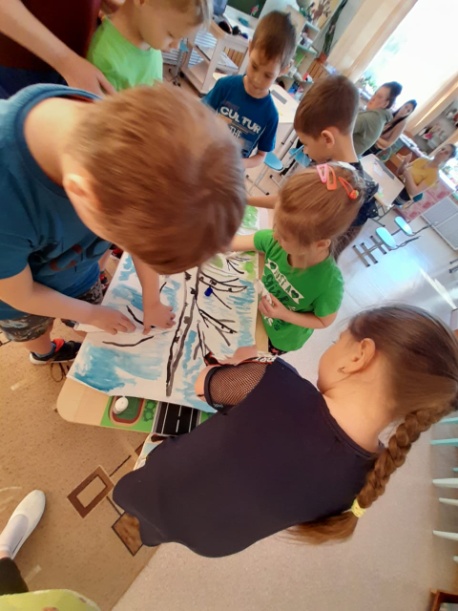 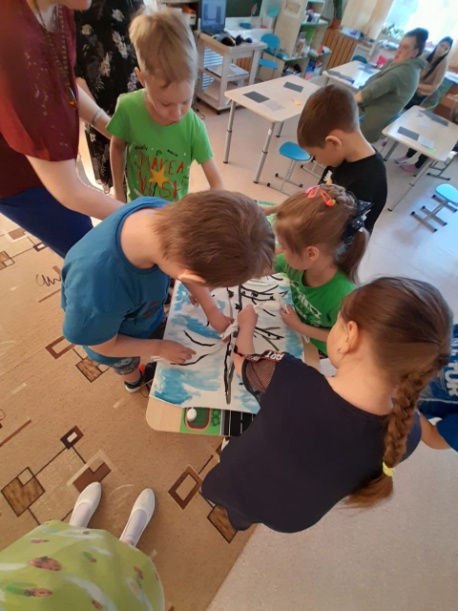 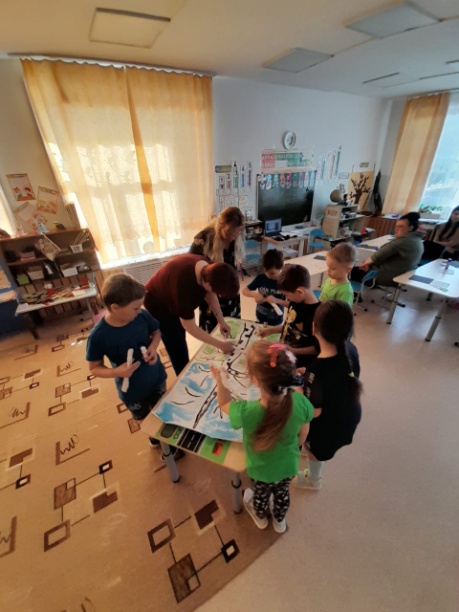 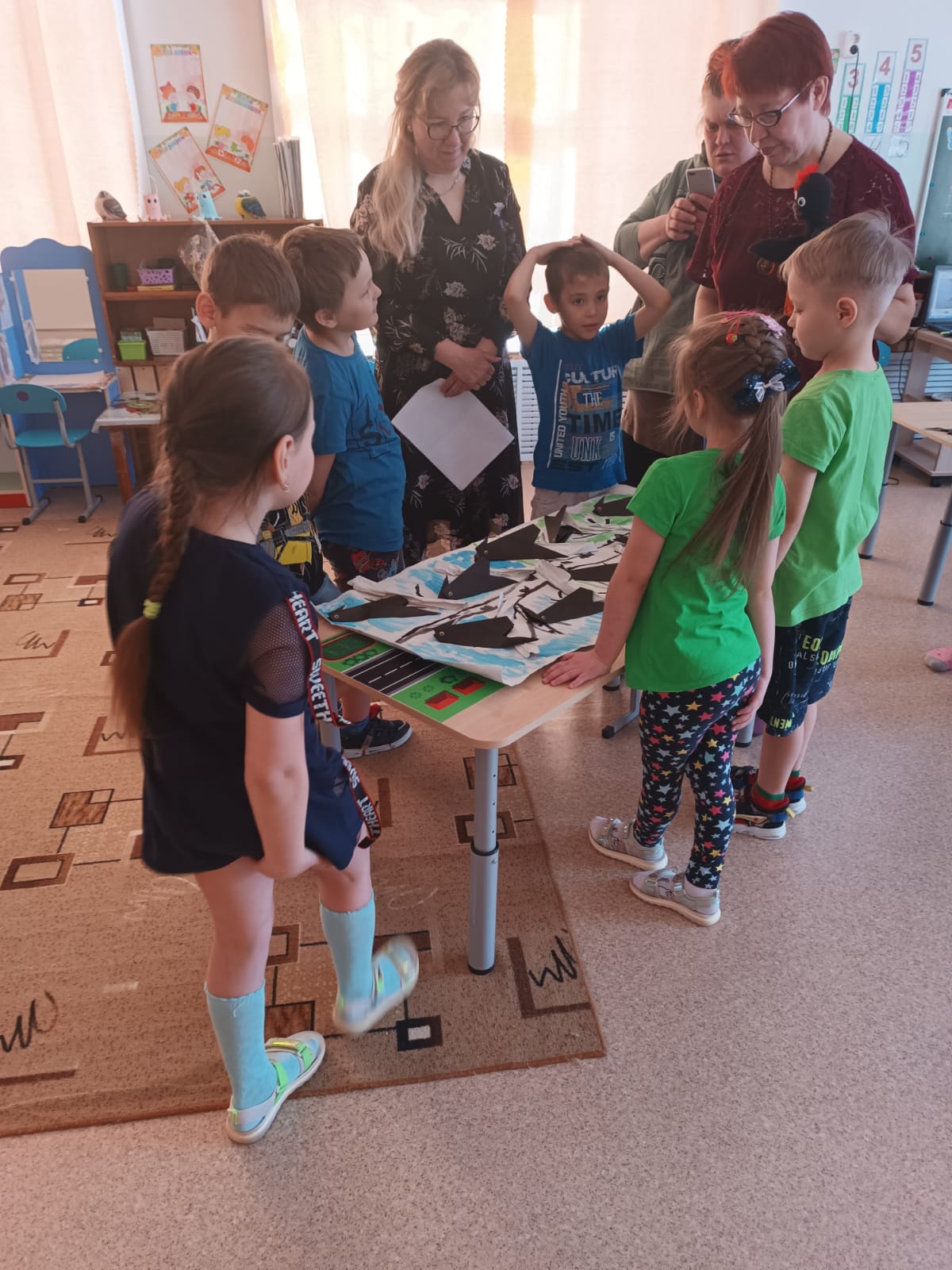 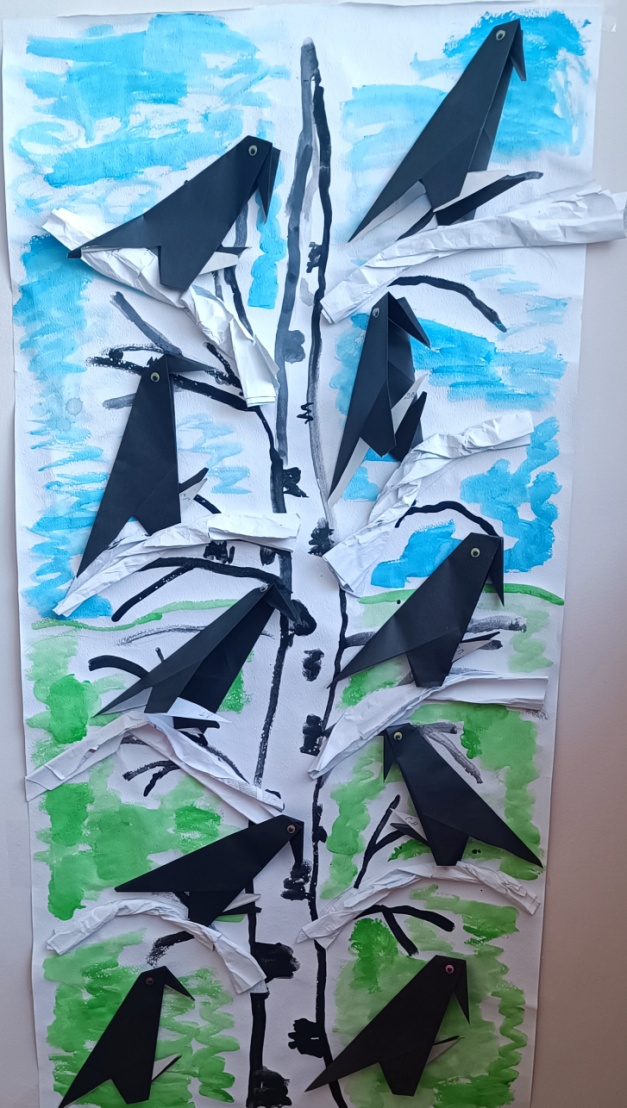 